 6-8th Grade Physical Education 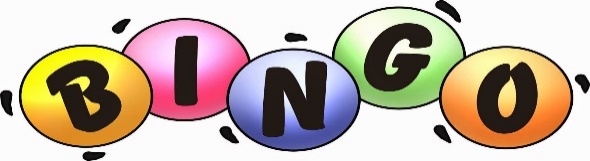 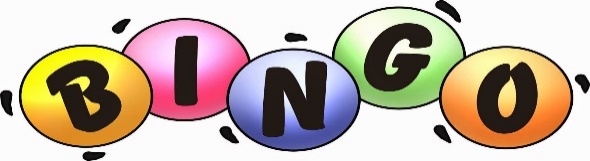 Complete at least one game each day you do PE. After you complete the activity you can mark it with an X.How many different types of BINGO can you do?   Regular Bingo                4 Corners               X Double Bingo              Vertical Bingo	        Horizontal Bingo	       Postage Stamp Bingo         BlackoutBINGOJump forward and backward 35 timesJump side to side skier style 35 timesClimb the Plank Ladder30 seconds high planks20 seconds shoulder tap30 Second Elbow Plank 2 sets30 seconds of Mountain ClimbersCurl-upsDo 2 sets of 15 List 3 healthy snacksthat you likeAlternate Leg Lifts20 timesJog in placeCount by 2s up to 50Hop on your left foot 20 timesHop on your right foot 20 timesWindmillsTouch each foot 15 times with opposite handDo 20 squats using good form2 setsDo 10 push-upsstraight leg or on knees 3 sets      Free Space Name: Wash Your Hands! Wall Sit1 MinuteButterfly StretchCount to 20Crab walk around the house – for 3 minutesKeep a journal of how many cups (8 ounces) of water you drink in one day.JumpingJacks 45 times20Frog jumps15 Lunges with the right leg15 Lunges with the left legGET OUTSIDE!Play your favorite outside game or go for a walk with a family member30 minutesQuad Stretch Count to 20 for each legDo 30 BurpeesWith Push UpBicycle Legs up to 20 3 sets Draw a picture of yourself doing your favorite physical activityxxxxxaxsoxxxxxxxooxxxxxxxxaxsoooooo xxooxxxxxxxaxsoxxXxxxxxaxsoaaaaassaaxxxxxxxxxxaxsosssssssaaxxxxx